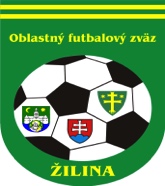 ÚRADNÁ SPRÁVA číslo 1ŠDK dáva na vedomie klubom, že aktív prípraviek pred súťažným ročníkom 2020/2021 sa uskutoční dňa 31. 7. 2020 (piatok) v press centre MŠK Žilina o 17.00 hod.1. ŠDK - predseda Peter VACHAN, zasadnutie dňa 23. 7. 2020ŠDK vyzýva všetky kluby, hráčov, funkcionárov, rozhodcov a ďalšie osoby, ktoré zabezpečujú priebeh stretnutí riadených ObFZ Žilina na dodržiavanie všetkých nariadených opatrení v súvislosti s pandémiou COVID-19 a zároveň, aby pred stretnutiami rozhodcovia dbali na realizáciu nasledovných opatrení:Kontrola výstroja zo strany rozhodcu (asistenta rozhodcu) v šatni,Oddelený vstup a odchod tímov na hraciu plochu/ z hracej plochy, t.j bez stretnutia v spoločnom vstupe na hraciu plochu,Žiadne podávanie rúk,Žiadny spoločný nástup mužstiev.Disciplinárne oznamy:ŠDK na základe rozhodnutia VV ObFZ Žilina [z dôvodu mimoriadnej situácie spôsobenej pandémiou COVID-19 sa rušia všetky súťaže ObFZ Žilina (dospelí, dorast, žiaci) jarnej časti súťažného ročníka 2019/2020 a výsledky všetkých odohraných oblastných súťaží roč. 2019/2020 sa anulujú] s poukazom na čl. 14/1 Stanov SFZ rozhodla, že disciplinárne sankcie pozastavenia výkonu športu a funkcie uložené v súťažnom ročníku 2019/2020 podľa DP čl. 37/3,5,6, ktoré doposiaľ neboli vykonané, sa rušia (t. j. považujú sa  za vykonané) s výnimkou nasledovných disciplinárnych sankcií:Ján Korista, 1115379, Divinka (U90 z ÚS č.7)Jakub Kolek, 1299064, Hvozdnica (U95 z ÚS č.7)Michal Mračník, 1199160, Hvozdnica (U96 z ÚS č.7)Vladimír Mračník, 1173026, Hvozdnica (U97 z ÚS č.7)Športovo – technické oznamy:ŠDK upozorňuje kluby I. a II. DT na povinnosť vyhotovovať neprerušovaný videozáznam v domácich s. s. vrátane zvukovej stopy od vstupu rozhodcov na HP pred 1. polčasom ako aj 2 polčasom a po ich odchod do kabín cez polčasovú prestávku a po ukončení s. s. v zmysle RS 80. ŠDK schvaľuje žiadosť ŠK Štiavnik o zmenu domácich zápasov dospelých a žiakov do 30.9.2020 s výmenou poradia z dôvodu rekonštrukcie tribúny na ihrisku a zabezpečenia zdravia účastníkov stretnutí a to tak, že preložené zápasy jesennej časti odohrá ŠK Štiavnik u súpera a zápasy jarnej časti na domácej hracej ploche.ŠDK schvaľuje žiadosť TJ Brodno o zmenu HP prvých 3 domácich zápasov dospelých a žiakov z dôvodu rekonštrukcie ihriska a to tak, že preložené zápasy jesennej časti odohrá TJ Brodno u súpera a zápasy jarnej časti na domácej hracej ploche, s výnimkou MFS 7. kola II. B triedy žiakov Brodno - Divinka (nie je možné hrať u súpera z dôvodu rekonštrukcie ihriska v Divinke) ŠDK vyzýva TJ Brodno o oznámenie dohodnutého miesta stretnutia 7. kola II. B triedy žiakov Brodno – Divinka v lehote do 12.08.2020 do 12:00 hod.ŠDK vyzýva FK Akadémia Juventus nahlásiť zmeny termínov III. B DOXXbet triedy dospelých, resp. miest nasledovných MFS kvôli kolízii stretnutí na HP Zádubnie s domácimi MFS TJ Zádubnie: 8.kolo 20.9.2020 o 15,00 Akadémia Juventus - Dolný Hričov, 10.kolo 4.10.2020 o 14,30 Akadémia Juventus - Divinka, 2.kolo 25.10.2020 o 14,00: Akadémia Juventus – Divina v lehote do 12.08.2020 do 12:00 hod.5. Sekretariát - ObFZInformujeme FK, že od 01.06.2020 štatutári aj občianskych združení potrebujú elektronický občiansky preukaz s čipom potrebný na elektronickú komunikáciu orgánov verejnej moci voči občianskym združeniam. Z toho dôvodu odporúčame štatutárom klubov zriadiť si elektronický občiansky preukaz s čipom, v prípade že nie ste jeho držiteľom, resp. požiadať o jeho aktiváciu, aby Vám bol následne vytvorený prístup do elektronickej schránky a aby ste mohli používať elektronické služby. O elektronický občiansky preukaz s čipom či jeho aktiváciu možno požiadať na ktoromkoľvek oddelení dokladov na Slovensku. Výmena starého typu dokladu za elektronický je bezplatná, rovnako aktivácia občianskeho preukazu. Elektronické občianske preukazy s čipom vydáva Slovenská republika od decembra 2013.Zriadenie elektronických schránok potrebných na komunikáciu s orgánmi verejnej moci upravuje zákon č. 305 z roku 2013. Všetky schránky právnických osôb, ktoré sú zapísané v obchodnom registri a majú sídlo v SR boli aktivované po 1. júli 2017. Ostatným právnickým osobám, teda napríklad aj FK v právnej forme občianskeho združenia sa aktivovali od 01.06.2020. Bližšie informácie sú zverejnené na webovom sídle Ministerstva vnútra: https://portal.minv.sk/wps/wcm/connect/sk/site/main/spravy/2020/5/statutari-op.Zmeny termínovZmeny termínovZmeny termínovZmeny termínovZmeny termínovZmeny termínovZmeny termínovSúťažKoloDomáciHostiaNový termínPoplatok POZNÁMKA1.tr.dospelí2Bitarová Štiavnik9.8.2020 o 16,30výmena poradia jeseň-jar2PetroviceBrodno9.8.2020 o 16,30výmena poradia jeseň-jar3Bánová "B"Štiavnik15.8.2020 o 11,003Veľké RovnéPetrovice16.8.2020 o 16,00výmena poradia jeseň-jar4Veľké RovnéHorný Hričov22.8.2020 o 16,004Lietavská LúčkaŠtiavnik23.8.2020 o 16,00výmena poradia jeseň-jar4Hlboké Brodno23.8.2020 o 16,00výmena poradia jeseň-jar6Bánová "B"Brodno5.9.2020 o 15,30výmena poradia jeseň-jar7Považský ChlmecŠtiavnik13.9.2020 o 15,30výmena poradia jeseň-jar9BrodnoŠtiavnik27.9.2020 o 15,00výmena poradia jeseň-jar1.tr.dorast4Veľké RovnéPetrovice22.8.2020 o 13,306Kotešová Bytčica5.9.2020 o 10,001.tr.žiaci3Veľké RovnéŠtiavnik16.8.2020 o 10,00výmena poradia jeseň-jar4Veľké RovnéHorný Hričov22.8.2020 o 10,005Dolný HričovŠtiavnik30.8.2020 o 10,00výmena poradia jeseň-jar1ZbyňovŠtiavnik1.9.2020 o 10,00výmena poradia jeseň-jar6Horný HričovŠtiavnik6.9.2020 o 10,00výmena poradia jeseň-jar8VarínŠtiavnik20.9.2020 o 10,00výmena poradia jeseň-jar2.B tr.žiaci3OvčiarskoBrodno16.8.2020 o 10,00výmena poradia jeseň-jar5KŠK ŽilinaBrodno30.8.2020 o 10,00výmena poradia jeseň-jar6Kotešová Akadémia Juventus4.9.2020 o 16,00